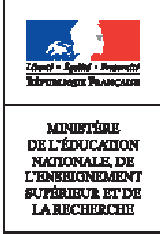 Une expertiseSituation d’évaluationThème : organisation et transformations de la matièreAttendus de fin de cycleDécrire et expliquer des transformations chimiques.Connaissances et compétences associéesMettre en œuvre des tests caractéristiques à partir d’une banque fournie. Interpréter une transformation chimique comme une redistribution des atomes.Utiliser une équation de réaction chimique fournie pour décrire une transformation chimique observée.Associer leurs symboles aux éléments à l’aide de la classification périodique.Retrouvez Éduscol sur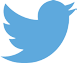 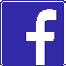 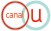 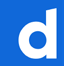 Retrouvez Éduscol surNature de la situation d’évaluationTâche complexe avec activité expérimentale. Durée : 55 minSynopsisDans un entrepôt désaffecté, des bidons abandonnés se sont renversés. Malheureusement de l’acide et une poudre métallique sont entrés en contact. Une détonation s’est produite pendant la nuit, suivie d’un incendie.L’élève dispose d’un article de presse, d’un inventaire des produits stockés dans l’entrepôt, d’une banque de tests des ions, d’un schéma légendé d’une expérience menée par un technicien de la police scientifique. L’élève devra reformuler le problème posé, proposer et réaliser des expériences menant à découvrir la nature de l’acide et de la poudre métallique. Il devra également écrire le bilan de la réaction chimique ayant conduit à la détonation et choisir l’équation de la réaction correspondante. Enfin il devra donner l’origine de la détonation et de l’incendie.Acquis nécessaires pour mener la tâche à bienIdentifier expérimentalement une transformation chimiqueAvoir réalisé au moins une expérience de réaction entre un acide et un métal Avoir déjà réalisé des tests d’ions et le test du dihydrogèneAvoir vu que le dihydrogène est un gaz explosifUtiliser une équation de réaction chimique fournie pour décrire une transformation chimique observéeScénarioLe document élève est distribué et lu en classe entière. L’élève travaille en autonomie.L’élève dispose du produit de réaction entre la solution d’acide et la poudre métallique« prélevés » sur les lieux de l’accident.L’élève devra réaliser deux tests d’ions sur le produit de réaction issu des espèces« prélevées » :nature de l’acide : test de présence des ions chlorure avec le nitrate d’argent ;nature de la poudre métallique : test de présence des ions fer(II) avec l’hydroxyde de sodium. L’élève devra en déduire la nature de l’acide et de la poudre métallique.Il écrira littéralement le bilan de la réaction avant de choisir l’équation de la réaction ayant conduit à l’accident parmi plusieurs proposées.L’élève devra identifier le dihydrogène comme le gaz responsable de la détonnation grâce aux documents, ainsi qu’identifier l’étincelle comme élément déclencheur de l’incendie.Le professeur circule et reste à la disposition des élèves pour distribuer les aides et veiller à la sécurité des élèves.Indicateurs permettant de suivre la progression de l’élève au cours de l’éva- luationMener une démarche scientifique, résoudre un problème (D4)Observables, indicateurs :I1 : L’élève reformule le problème et montre qu’il comprend les implications.I2 : L’élève réalise les tests de mise en évidence avec le matériel et les solutions qu’il a choisis en utilisant la banque de données.I3 : L’élève écrit le bilan de la réaction de façon littérale et choisit l’équation bilan de la réaction.I4 : L’élève en déduit que l’acide était de l’acide chlorhydrique et que la poudre métallique était du fer.I5 : L’élève identifie le dihydrogène comme un produit de la réaction et en déduit que c’est ce gaz qui a provoqué la détonation. L’élève déduit de l’article de presse que l’élément déclencheur de l’incendie est l’étincelle.AidesElles peuvent être apportées oralement (I1, I2, I3) ou sous forme de coupon (I2, I3). Le professeur s’assure que le contenu est bien compris, et coche la case correspondante dans la fiche de l’élève.Une classification périodique est accessible.Retrouvez Éduscol surÉvaluation de l’élèveMatériel disponibleÉprouvette graduéeBéchersPipettesTubes à essaiCoupelleErlenmeyerBouchons de différentes taillesEntonnoirSpatuleGantsLunettes de protectionBlouse (si non demandée aux élèves)Solution étiquetée « produit de la réaction »Solutions d’hydroxyde de sodium et de nitrate d’argentRetrouvez Éduscol surRetrouvez Éduscol surUne expertise (document élève)D’après Wikipédia, l’expertise est un dispositif d’aide à la décision, par la recherche des faits techniques ou scientifiques.Document 1 : extrait d’un journal local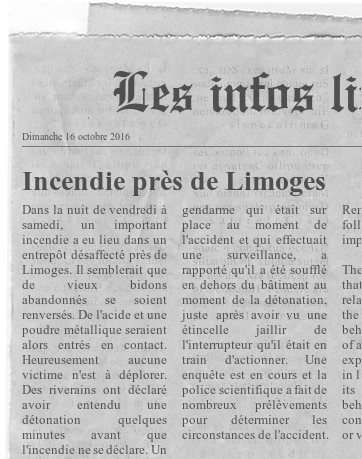 Document 2 : inventaire réalisé avant la fermeture de l’usineDocument 3 : banque de test des ionsDocument 4 : schéma légendé d’une expérience réalisée par le technicien de la police scientifique chargé de l’analyse des prélèvements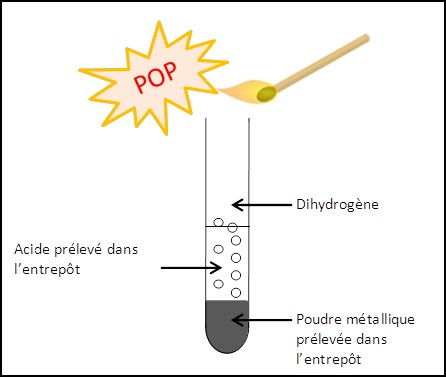 Situation problèmeDes aides sont disponibles à votre demande tout au long de l’étude.Élaboration et réalisation d’un protocole expérimentalSolutions disponiblesSont à votre disposition :la solution issue de la réaction entre l’acide et la poudre métallique utilisés par le technicien de la police scientifique ;les solutions permettant de faire les tests des ions présentés dans le document 3.Retrouvez Éduscol surMatériel (cocher le matériel utile)Éprouvette graduée BéchersPipettes Tubes à essai Coupelle ErlenmeyerBlouseBouchons de différentes tailles EntonnoirSpatule GantsLunettes de protectionExpériences et observationsIndiquer les expériences réalisées et vos observations ; le choix de la représentation est libre (schéma, texte, etc.).ExploitationÉcrire, en toutes lettres, le bilan de la transformation chimique ayant eu lieu dans l’entrepôt et reproduite par le technicien.Quelle équation traduit la transformation chimique ayant eu lieu dans l’entrepôt ? (cocher la case)Fe(s) + 2Cl-   + H    → Fe2+    + 2Cl-    + 2H+ Zn(s) + 2Cl-   + 2H+   → Zn2+    + H    + 2Cl- Fe(s) + 4H+ + SO 2-  → Fe2+ + O  + 2H O Fe(s) + 2H+    + 2Cl-    → Fe2+    + 2Cl-    + H Cu(s) + 2H+ → Cu2+ + HRetrouvez Éduscol surConclusionRetrouvez Éduscol surINDICATEURNIVEAU 1NIVEAU 2I1 (Aide n° 1)Que s’est-il passé avant la détonation et l’incen- die ?Donner une formulation explicite de la problématique à l’oralI2 (Aide n° 2)Indiquer à l’élève de relire les documents 2 et 3Donner le protocole pour les deux ions à testerI3 (Aide n° 3)Rappeler « réactifs → produits » ; à adapter aux pratiques de la classeIdentifier les réactifs et les produits de la réactionMAÎTRISE INSUFFISANTEMAÎTRISE FRAGILEMAÎTRISE SATISFAISANTE	TRÈS BONNE MAÎTRISEMAÎTRISE SATISFAISANTE	TRÈS BONNE MAÎTRISEL’élève n’a pas été en mesure deréaliser les tâches demandées malgré les éléments de réponses apportés par le professeur. Cette situation conduit le professeur à fournir une solution complète de la tâche.L’élève reste bloqué dans l’avancement des tâches demandées, malgré les questions posées par le professeur. Des éléments de solutions lui sont régulièrement apportés, ce qui lui permet de poursuivre les tâches.L’élève a réalisé l’ensemble du travail demandé de manière satisfaisante selon les indicateurs précisés ci- dessus mais avec quelques interventions du professeur concernant des difficultés ou erreurs non identifiées parl’élève mais résolues par celui- ci une fois soulignées par le professeur :après avoir réfléchi suite à un questionnement ouvert mené par le professeur ;ou par l’apport d’une solution partielle.L’élève a réalisé l’ensemble du travail demandé de manière satisfaisante selon les indicateurs précisésci-dessus ou avec une ou deux interventions duprofesseur concernant des difficultés identifiées et explicitées par l’élève et auxquelles il apporte une réponse quasiment de lui- même.AcidesFormules chimiquesAcide sulfurique2 H++ SO42-Acide chlorhydriqueH++ Cl-Poudres métalliquesFormules chimiquesCuivreCuFerFeZincZnNOM DE L’ION	ION CHLO-RURE Cl-NOM DE L’ION	ION CHLO-RURE Cl-ION ZINC(II) Zn2+ION CUIVRE(II) Cu2+ION FER(II)	ION FER(III) Fe2+	Fe3+ION FER(II)	ION FER(III) Fe2+	Fe3+Réactif caractéris- tiqueNitrate d’argentSoudeSoudeSoudeSoudeCouleur du préci- pitéBlanc qui noircit à la lumièreBlancBleuVert (foncé)Rouge (rouille)niveau 1niveau 2J’ai eu besoin de l’aide n° 1J’ai eu besoin de l’aide n° 2J’ai eu besoin de l’aide n° 3